Biskupiec, dnia ……………………
Burmistrz BiskupcaW N I O S E Ko sfinansowanie zabiegu sterylizacji/kastracji psa/kota w ramach zadania o nazwie
„Prewencyjna sterylizacja i kastracja wraz z trwałym oznakowaniem psów i kotów należących 
do właścicieli zamieszkujących na terenach wiejskich w gminie Biskupiec”Imię i nazwisko właściciela psa/kota*: ………………………………………………………………………………………….……… Adres zamieszkania właściciela psa/kota*:…………………………………………………………………………….................................Numer telefonu właściciela psa/kota*: ………………………………………………………………………………………….………Informacje o zwierzęciu: gatunek:…………………	płeć:…………………………..		rasa:…………………..	wiek:……………………..	imię:………………………….		waga:…………………. umaszczenie:……………………………….		Oświadczam, że zwierzę nie jest/jest* oznakowana za pomocą identyfikatora elektronicznego (czipa). Numer czipa:………………………………………………………….. W przypadku braku oznakowania, Wnioskodawca wyraża zgodę na trwałe oznakowanie zwierzęcia
wraz z rejestracją czipa w Międzynarodowej Bazie Danych Safe-Animal najpóźniej w dniu wykonania zabiegu kastracji.Dołączam kserokopię (dot. psów): 1) aktualnego dokumentu potwierdzającego poddanie zwierzęcia obowiązkowemu szczepieniu przeciwko wściekliźnie.Oświadczam, że stan zdrowia psa lub kota, którego jestem właścicielem pozwala na wykonanie zabiegu, jednocześnie oświadczam, iż nie będę dochodził/a prawa do odszkodowania w przypadku śmierci lub innych powikłań zdrowotnych zwierzęcia.  Oświadczam, że wyrażam zgodę na przetwarzanie moich danych osobowych dla potrzeb wynikających z realizacji zadania o nazwie „Prewencyjna sterylizacja i kastracja wraz z trwałym oznakowaniem psów i kotów należących 
do właścicieli zamieszkujących na terenach wiejskich w gminie Biskupiec” oraz dla potrzeb wynikających 
z prowadzenia Międzynarodowej Bazy SAFE-ANIMAL  (https://www.safe-animal.eu/).Oświadczam, że jestem mieszkańcem/anką terenów wiejskich w gminie Biskupiec, a zwierzę zgłoszone do zabiegu jest moją własnością. Oświadczam, iż zapoznałam/em się i akceptuję Regulamin stanowiący załącznik do Zarządzenia nr 259 Burmistrza Biskupca z dnia 03.08.2023 r. Oświadczam, iż jestem świadoma/y odpowiedzialności karnej za składanie fałszywych danych. Prawdziwość danych potwierdzam własnoręcznym podpisem. 	………………….. 	 	 	 	 	 	………………………………	miejscowość, data 	 	 	 	 	 	podpis właściciela zwierzęcia 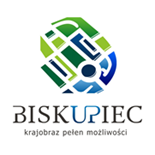 * niepotrzebne skreślić 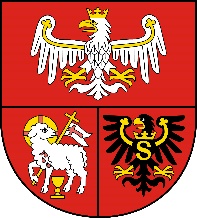 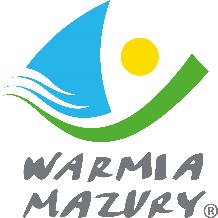 Zadanie finansowane ze środków Samorządu Województwa Warmińsko-Mazurskiego w ramach konkursu "Podaj łapę" w 2023 roku na podstawie umowy OŚ-PŁ-27/2023 z dnia 04.08.2023 r. w kwocie 5 000,00 zł. Wkład własny Gminy Biskupiec wynosi 5 000,00 zł. Akcja trwa do 30.11.2023 r. lub do wyczerpania środków finansowych!KLAUZULA INFORMACYJNA DOTYCZĄCA PRZETWARZANIA DANYCH OSOBOWYCH”Zgodnie z art. 13 ust. 1 i ust. 2 Rozporządzenia Parlamentu Europejskiego i Rady (UE) 2016/679 z dnia 27 kwietnia 2016 r. w sprawie ochrony osób fizycznych w związku z przetwarzaniem danych osobowych i w sprawie swobodnego przepływu takich danych oraz uchylenia dyrektywy 95/46/WE (Dz.U.UE.L. z 2016r., Nr 119, s.1 ze zm.) – dalej: „RODO” informuję, że:Administratorem Pani/Pana danych osobowych jest Gmina Biskupiec, reprezentowana przez Burmistrza z siedzibą w Urzędzie Miejskim w Biskupcu (adres: Al. Niepodległości 2, 11-300 Biskupiec, adres e-mail: ratusz@biskupiec.pl, numer telefonu: 89 715 01 10).Administrator wyznaczył Inspektora Ochrony Danych, z którym może Pani/Pan kontaktować we wszystkich sprawach dotyczących przetwarzania danych osobowych za pośrednictwem adresu email: inspektor@cbi24.pl lub pisemnie na adres Administratora.Pani/Pana dane osobowe będą przetwarzane w celu wypełnienia obowiązku prawnego ciążącego na administratorze (art. 6 ust. 1 lit. c),Pani/Pana dane osobowe będą przetwarzane przez okres niezbędny do realizacji ww. celu 
z uwzględnieniem okresów przechowywania określonych w przepisach szczególnych, w tym przepisów archiwalnych.Pani/Pana dane będą przetwarzane w sposób zautomatyzowany, lecz nie będą podlegały zautomatyzowanemu podejmowaniu decyzji, w tym o profilowaniu.Pani/Pana dane osobowe nie będą przekazywane poza Europejski Obszar Gospodarczy (obejmujący Unię Europejską, Norwegię, Liechtenstein i Islandię).W związku z przetwarzaniem Pani/Pana danych osobowych, przysługują Pani/Panu następujące prawa:prawo dostępu do swoich danych oraz otrzymania ich kopii;prawo do sprostowania (poprawiania) swoich danych osobowych;prawo do ograniczenia przetwarzania danych osobowych;prawo wniesienia skargi do Prezesa Urzędu Ochrony Danych Osobowych (ul. Stawki 2, 
00-193 Warszawa), w sytuacji, gdy uzna Pani/Pan, że przetwarzanie danych osobowych narusza przepisy ogólnego rozporządzenia o ochronie danych osobowych (RODO).Podanie przez Panią/Pana danych osobowych w związku z ciążącym na Administratorze obowiązkiem prawnym jest obowiązkowe, a ich nieprzekazanie skutkować będzie brakiem realizacji celu, o którym mowa w punkcie 3. Nieprzekazanie danych udostępnionych dobrowolnie pozostaje bez wpływu na rozpoznanie sprawy.Pani/Pana dane mogą zostać przekazane podmiotom zewnętrznym na podstawie umowy powierzenia przetwarzania danych osobowych usługodawcom wykonujących usługi serwisu systemów informatycznych oraz usługodawcom z zakresu księgowości oraz doradztwa prawnego, a także podmiotom lub organom uprawnionym na podstawie przepisów prawa.- Międzynarodowej Bazie Danych Safe-Animal ul. Wiatraczna 18, 72-004 Tanowo- Przychodni Weterynaryjnej S.C. Leszek Linsenman, Marek Dzięgielewski, Andrzej Rąkowski, ul. Bolesława Chrobrego 10, 11-300 BiskupiecW przypadku, gdy będziemy planowali dalej przetwarzać Pani/Pana dane osobowe w celu innym niż cel, w  którym dane osobowe zostały zebrane, przed takim dalszym przetwarzaniem zostanie Pani/Pan poinformowana/y, o tym innym celu oraz udzielimy Pani/Panu wszelkich innych stosownych informacji.	………………….. 	 	 	 	 	 	………………………………	miejscowość, data 	 	 	 	 	 	podpis właściciela zwierzęcia 